Deadline of Submission: 24 June 2018Photo/scan of information page of passport.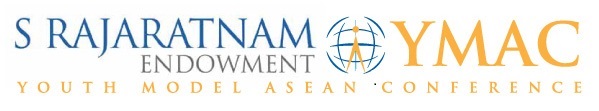 Application Form for student      Application Form for student      Application Form for student      A: personal ParticularsA: personal ParticularsA: personal ParticularsName (as in identity card/passport):Name (as in identity card/passport):Name (as in identity card/passport):Gender:Date of Birth:Country of Birth: Nationality:Race:Religion:Home Tel:Mobile phone no:Email address:Address:Address:Address:Name of Institution:Name of Institution:Course of Study and Year:Language(s) Written:Language(s) Spoken:Language(s) Written:Language(s) Spoken:Language(s) Written:Language(s) Spoken:Passport no:*Please attach photo/scan of information page of passport.Date of issue:Date of expiry: *Passport must be more than 6 months valid from date of travel (Sep 2018)T-shirt size(XS/S/M/L/XL/2XL):Dietary preference: Vegetarian / Halal / No preference  Dietary preference: Vegetarian / Halal / No preference  B: MEDIcal and Health RecordsB: MEDIcal and Health RecordsB: MEDIcal and Health RecordsBlood type : ______Blood type : ______Blood type : ______It is particularly important that any pulmonary, nervous or mental trouble, asthma related respiratory disorder, cardiovascular problem, previous prolonged ill-health, allergy, etc. should be stated.It is particularly important that any pulmonary, nervous or mental trouble, asthma related respiratory disorder, cardiovascular problem, previous prolonged ill-health, allergy, etc. should be stated.It is particularly important that any pulmonary, nervous or mental trouble, asthma related respiratory disorder, cardiovascular problem, previous prolonged ill-health, allergy, etc. should be stated.Description of any medical issues and/or drug allergy:Description of any medical issues and/or drug allergy:Description of any medical issues and/or drug allergy:C: EMERGENCY CONTACTSC: EMERGENCY CONTACTSC: EMERGENCY CONTACTS1st Emergency Contact Point:1st Emergency Contact Point:1st Emergency Contact Point:Full Name : (Please underline Surname)Full Name : (Please underline Surname)Relationship:Mobile:(incl. country code)Office:Email:Language(s) Spoken:Language(s) Spoken:Language(s) Spoken:2nd Emergency Contact Point:2nd Emergency Contact Point:2nd Emergency Contact Point:Name:(Please underline Surname)Name:(Please underline Surname)Relationship:Mobile:(incl. country code)Office:Email:Language(s) Spoken:Language(s) Spoken:Language(s) Spoken:D: DeclarationD: DeclarationD: DeclarationI declare that the above statements and those on the attached sheets are true to the best of my knowledge and belief, and that I have not willfully suppressed any material fact. I allow the organiser to use this information in anyway deemed necessary for the purpose of facilitating my application for the Conference. ____________________________   Signature of Applicant and DateI declare that the above statements and those on the attached sheets are true to the best of my knowledge and belief, and that I have not willfully suppressed any material fact. I allow the organiser to use this information in anyway deemed necessary for the purpose of facilitating my application for the Conference. ____________________________   Signature of Applicant and DateI declare that the above statements and those on the attached sheets are true to the best of my knowledge and belief, and that I have not willfully suppressed any material fact. I allow the organiser to use this information in anyway deemed necessary for the purpose of facilitating my application for the Conference. ____________________________   Signature of Applicant and DateE: Parent’s/Guardian’s consent E: Parent’s/Guardian’s consent E: Parent’s/Guardian’s consent I, _____________________________________________  ,   ____________________  give consent to the                                 (Name in Capital letters as in your identity document)        (Identity document No)participation of my child/ward* in the S Rajaratnam Endowment Youth Model ASEAN Conference (SRE-YMAC) 2018 held in Singapore from 23-27 September 2018 (includes travelling between home country and Singapore).  ___________________________________Signature of Parent/ Guardian* and Date*delete accordinglyI, _____________________________________________  ,   ____________________  give consent to the                                 (Name in Capital letters as in your identity document)        (Identity document No)participation of my child/ward* in the S Rajaratnam Endowment Youth Model ASEAN Conference (SRE-YMAC) 2018 held in Singapore from 23-27 September 2018 (includes travelling between home country and Singapore).  ___________________________________Signature of Parent/ Guardian* and Date*delete accordinglyI, _____________________________________________  ,   ____________________  give consent to the                                 (Name in Capital letters as in your identity document)        (Identity document No)participation of my child/ward* in the S Rajaratnam Endowment Youth Model ASEAN Conference (SRE-YMAC) 2018 held in Singapore from 23-27 September 2018 (includes travelling between home country and Singapore).  ___________________________________Signature of Parent/ Guardian* and Date*delete accordinglyF: ESSAY In about 300 words, describe one thing you would like to see changed or improved in your own country.